3GPP TSG-SA5 Meeting #132e 	S5-204393e-meeting 17th 28th August 2020	2	ReferencesThe following documents contain provisions which, through reference in this text, constitute provisions of the present document.-	References are either specific (identified by date of publication, edition number, version number, etc.) or non-specific.-	For a specific reference, subsequent revisions do not apply.-	For a non-specific reference, the latest version applies. In the case of a reference to a 3GPP document (including a GSM document), a non-specific reference implicitly refers to the latest version of that document in the same Release as the present document.[1]	3GPP TR 21.905: "Vocabulary for 3GPP Specifications".[2]	ETSI GS ZSM 002 (V1.1.1) (2019-08): "Zero-touch network and Service Management (ZSM); Reference Architecture".[3]	3GPP TS 28.550: "Management and orchestration; Performance assurance".[4]	3GPP TS 28.545: "Management and orchestration; Fault Supervision (FS)".[5]	3GPP TS 28.622: "Telecommunication management; Generic Network Resource Model (NRM) Integration Reference Point (IRP); Information Service (IS)".[6]	3GPP TS 28.541: "Management and orchestration; 5G Network Resource Model (NRM); Stage 2 and stage 3".[7]	3GPP TS 28.532: "Management and orchestration; Generic management services".[8]	3GPP TS 32.302: "Telecommunication management; Configuration Management (CM); Notification Integration Reference Point (IRP); Information Service (IS)".[9]	3GPP TS 28.531: "Management and orchestration; Provisioning".[10]	3GPP TS 32.160: "Management and orchestration; Management service template".4	Communication service assurance service4.1	Stage 24.1.1	Overview Communication service assurance relies on a set of management services that together provide the CSP with the capability to assure the communication service as per agreement with a CSC (e.g. enterprise). The overall solution and information flows between management services and control steps [2] are shown in Figure 4.1.1.1.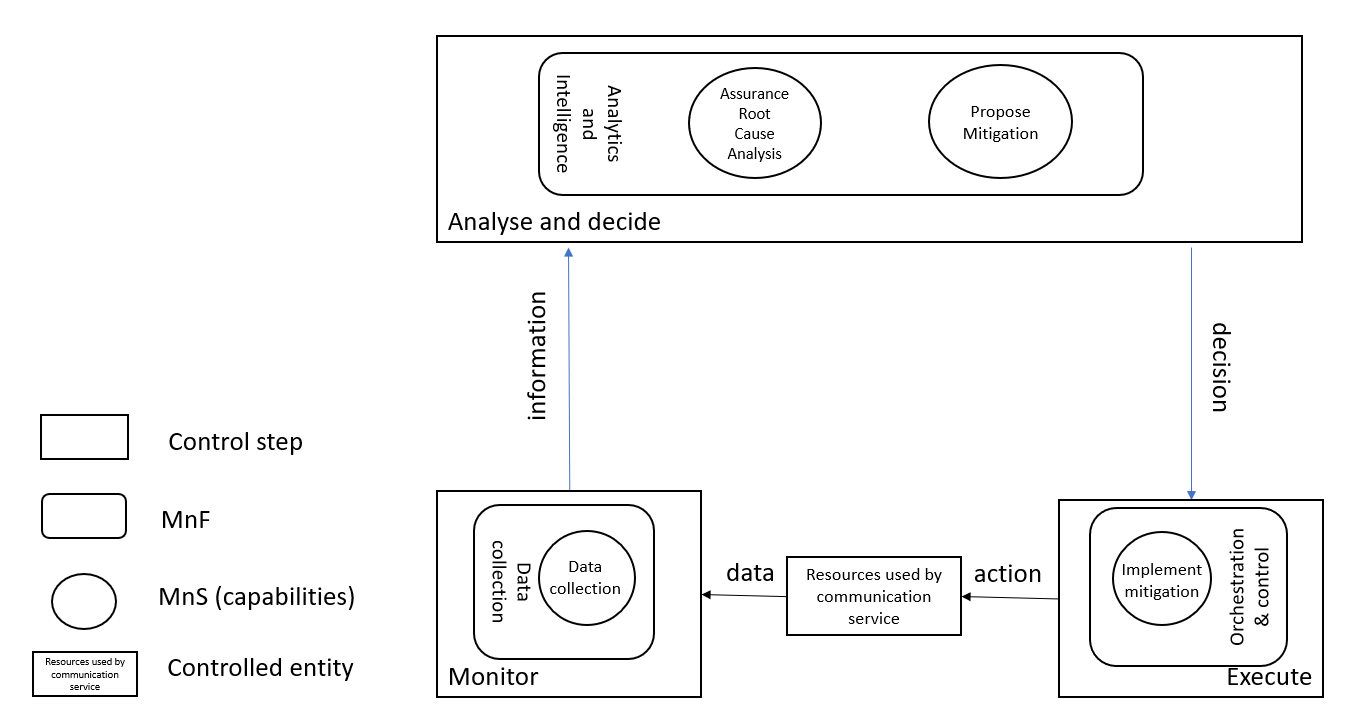 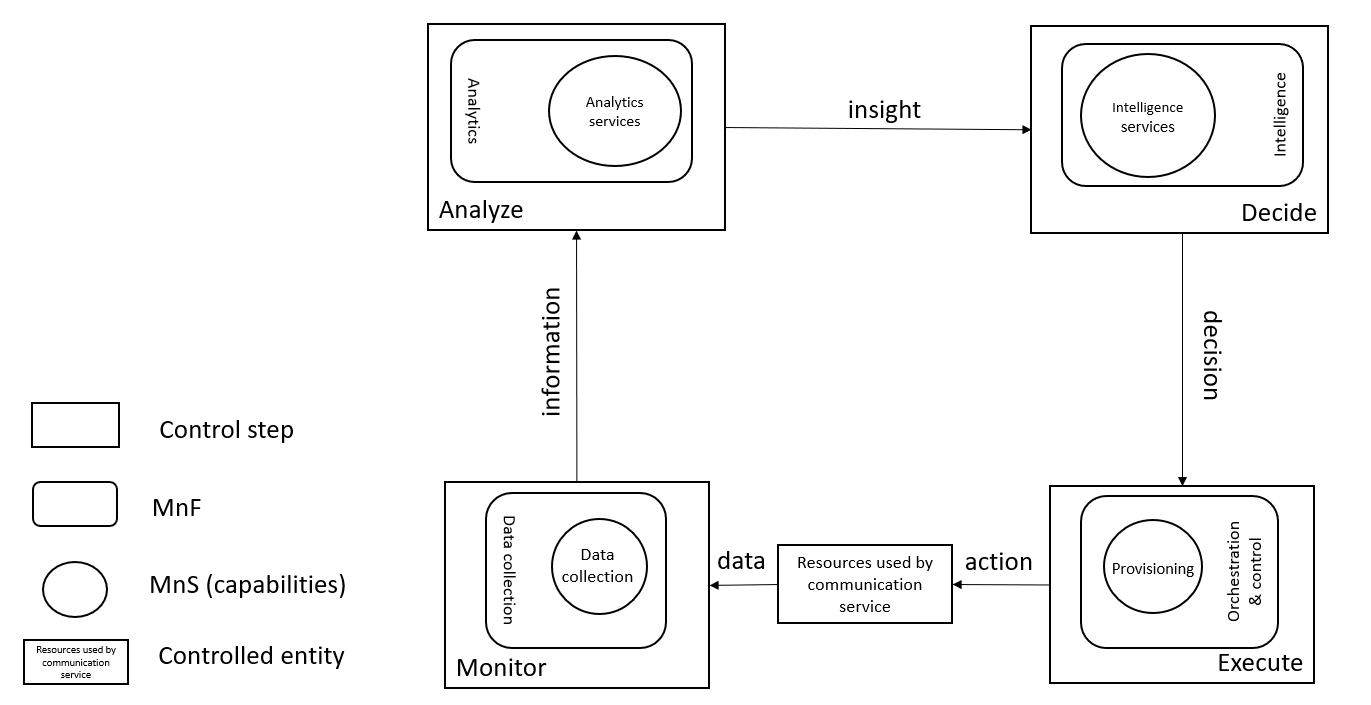 Figure 4.1.1.1: Overview of information flowsIn Figure 4.1.1.1 the controlled entity represents the resources used by a communication service and the assurance of this communication service is provided by the loop between the different management services provided by the management system. The input to the loop is the data concerning the resources used by the communication service which is monitored by the control step Monitor and the output of the step "Decide"  be a the control step "Execute", when for example the service experience degrades, the resources used by a communication service have to be adjusted. The data associated with the communication service is monitored by the management services for data collection, the management service provides information to the assurance root cause analysis management service  information propose mitigation or suggestion to solve the problem. The mitigation or problem-solving suggestion is executed to bring the behaviour of the communication service within the requested boundaries of the metrics (SLS goals) that are controlled by the loop. The management services available the control step for "Monito" "Analyse" "Decide" are based on file transfer described in TS 28.550 [3], or data streaming described in TS 28.550 [3] and notifications described in TS 28.545 [4].Editor's Note: Further details including the relationship between the content of the figure "Overview of information flows", Trace as well as MDT are FFSCR-Form-v12.0CR-Form-v12.0CR-Form-v12.0CR-Form-v12.0CR-Form-v12.0CR-Form-v12.0CR-Form-v12.0CR-Form-v12.0CR-Form-v12.0CHANGE REQUESTCHANGE REQUESTCHANGE REQUESTCHANGE REQUESTCHANGE REQUESTCHANGE REQUESTCHANGE REQUESTCHANGE REQUESTCHANGE REQUEST28.536CR<CR#>rev-Current version:16.0.0For HELP on using this form: comprehensive instructions can be found at 
http://www.3gpp.org/Change-Requests.For HELP on using this form: comprehensive instructions can be found at 
http://www.3gpp.org/Change-Requests.For HELP on using this form: comprehensive instructions can be found at 
http://www.3gpp.org/Change-Requests.For HELP on using this form: comprehensive instructions can be found at 
http://www.3gpp.org/Change-Requests.For HELP on using this form: comprehensive instructions can be found at 
http://www.3gpp.org/Change-Requests.For HELP on using this form: comprehensive instructions can be found at 
http://www.3gpp.org/Change-Requests.For HELP on using this form: comprehensive instructions can be found at 
http://www.3gpp.org/Change-Requests.For HELP on using this form: comprehensive instructions can be found at 
http://www.3gpp.org/Change-Requests.For HELP on using this form: comprehensive instructions can be found at 
http://www.3gpp.org/Change-Requests.Proposed change affects:UICC appsMERadio Access NetworkXCore NetworkXTitle:	Update text and figure in clause 4.1.1Update text and figure in clause 4.1.1Update text and figure in clause 4.1.1Update text and figure in clause 4.1.1Update text and figure in clause 4.1.1Update text and figure in clause 4.1.1Update text and figure in clause 4.1.1Update text and figure in clause 4.1.1Update text and figure in clause 4.1.1Update text and figure in clause 4.1.1Source to WG:Ericsson, Deutsche TelekomEricsson, Deutsche TelekomEricsson, Deutsche TelekomEricsson, Deutsche TelekomEricsson, Deutsche TelekomEricsson, Deutsche TelekomEricsson, Deutsche TelekomEricsson, Deutsche TelekomEricsson, Deutsche TelekomEricsson, Deutsche TelekomSource to TSG:S5S5S5S5S5S5S5S5S5S5Work item code:COSLACOSLACOSLACOSLACOSLADate:Date:Date:2020-08-07Category:BRelease:Release:Release:Rel-17Use one of the following categories:
F  (correction)
A  (mirror corresponding to a change in an earlier release)
B  (addition of feature), 
C  (functional modification of feature)
D  (editorial modification)Detailed explanations of the above categories can
be found in 3GPP TR 21.900.Use one of the following categories:
F  (correction)
A  (mirror corresponding to a change in an earlier release)
B  (addition of feature), 
C  (functional modification of feature)
D  (editorial modification)Detailed explanations of the above categories can
be found in 3GPP TR 21.900.Use one of the following categories:
F  (correction)
A  (mirror corresponding to a change in an earlier release)
B  (addition of feature), 
C  (functional modification of feature)
D  (editorial modification)Detailed explanations of the above categories can
be found in 3GPP TR 21.900.Use one of the following categories:
F  (correction)
A  (mirror corresponding to a change in an earlier release)
B  (addition of feature), 
C  (functional modification of feature)
D  (editorial modification)Detailed explanations of the above categories can
be found in 3GPP TR 21.900.Use one of the following categories:
F  (correction)
A  (mirror corresponding to a change in an earlier release)
B  (addition of feature), 
C  (functional modification of feature)
D  (editorial modification)Detailed explanations of the above categories can
be found in 3GPP TR 21.900.Use one of the following categories:
F  (correction)
A  (mirror corresponding to a change in an earlier release)
B  (addition of feature), 
C  (functional modification of feature)
D  (editorial modification)Detailed explanations of the above categories can
be found in 3GPP TR 21.900.Use one of the following categories:
F  (correction)
A  (mirror corresponding to a change in an earlier release)
B  (addition of feature), 
C  (functional modification of feature)
D  (editorial modification)Detailed explanations of the above categories can
be found in 3GPP TR 21.900.Use one of the following categories:
F  (correction)
A  (mirror corresponding to a change in an earlier release)
B  (addition of feature), 
C  (functional modification of feature)
D  (editorial modification)Detailed explanations of the above categories can
be found in 3GPP TR 21.900.Use one of the following releases:
Rel-8	(Release 8)
Rel-9	(Release 9)
Rel-10	(Release 10)
Rel-11	(Release 11)
Rel-12	(Release 12)
Rel-13	(Release 13)
Rel-14	(Release 14)
Rel-15	(Release 15)
Rel-16	(Release 16)Use one of the following releases:
Rel-8	(Release 8)
Rel-9	(Release 9)
Rel-10	(Release 10)
Rel-11	(Release 11)
Rel-12	(Release 12)
Rel-13	(Release 13)
Rel-14	(Release 14)
Rel-15	(Release 15)
Rel-16	(Release 16)Reason for change:Reason for change:The control step “Analyze and Decide” shows a very specific set of analytics service and intelligence service. For communication service assurance there can be other analytics services and intelligence services to support the use cases described in 28.535, therefore the diagram needs to be updated to reflect this. Clarify threshold monitoring as it is specifically mentioned.The title of the clause 4.1.1 is also proposed to be updated to reflect the content better.  The control step “Analyze and Decide” shows a very specific set of analytics service and intelligence service. For communication service assurance there can be other analytics services and intelligence services to support the use cases described in 28.535, therefore the diagram needs to be updated to reflect this. Clarify threshold monitoring as it is specifically mentioned.The title of the clause 4.1.1 is also proposed to be updated to reflect the content better.  The control step “Analyze and Decide” shows a very specific set of analytics service and intelligence service. For communication service assurance there can be other analytics services and intelligence services to support the use cases described in 28.535, therefore the diagram needs to be updated to reflect this. Clarify threshold monitoring as it is specifically mentioned.The title of the clause 4.1.1 is also proposed to be updated to reflect the content better.  The control step “Analyze and Decide” shows a very specific set of analytics service and intelligence service. For communication service assurance there can be other analytics services and intelligence services to support the use cases described in 28.535, therefore the diagram needs to be updated to reflect this. Clarify threshold monitoring as it is specifically mentioned.The title of the clause 4.1.1 is also proposed to be updated to reflect the content better.  The control step “Analyze and Decide” shows a very specific set of analytics service and intelligence service. For communication service assurance there can be other analytics services and intelligence services to support the use cases described in 28.535, therefore the diagram needs to be updated to reflect this. Clarify threshold monitoring as it is specifically mentioned.The title of the clause 4.1.1 is also proposed to be updated to reflect the content better.  The control step “Analyze and Decide” shows a very specific set of analytics service and intelligence service. For communication service assurance there can be other analytics services and intelligence services to support the use cases described in 28.535, therefore the diagram needs to be updated to reflect this. Clarify threshold monitoring as it is specifically mentioned.The title of the clause 4.1.1 is also proposed to be updated to reflect the content better.  The control step “Analyze and Decide” shows a very specific set of analytics service and intelligence service. For communication service assurance there can be other analytics services and intelligence services to support the use cases described in 28.535, therefore the diagram needs to be updated to reflect this. Clarify threshold monitoring as it is specifically mentioned.The title of the clause 4.1.1 is also proposed to be updated to reflect the content better.  The control step “Analyze and Decide” shows a very specific set of analytics service and intelligence service. For communication service assurance there can be other analytics services and intelligence services to support the use cases described in 28.535, therefore the diagram needs to be updated to reflect this. Clarify threshold monitoring as it is specifically mentioned.The title of the clause 4.1.1 is also proposed to be updated to reflect the content better.  The control step “Analyze and Decide” shows a very specific set of analytics service and intelligence service. For communication service assurance there can be other analytics services and intelligence services to support the use cases described in 28.535, therefore the diagram needs to be updated to reflect this. Clarify threshold monitoring as it is specifically mentioned.The title of the clause 4.1.1 is also proposed to be updated to reflect the content better.  Summary of change:Summary of change:The reference list in clause 2 has been updatedTitle of clause 4.1.1 has been updatedThreshold monitoring has been clarified and referencedFigure 4.1.1.1 has been updatedThe text in clause 4.1.1 has been updatedThe reference list in clause 2 has been updatedTitle of clause 4.1.1 has been updatedThreshold monitoring has been clarified and referencedFigure 4.1.1.1 has been updatedThe text in clause 4.1.1 has been updatedThe reference list in clause 2 has been updatedTitle of clause 4.1.1 has been updatedThreshold monitoring has been clarified and referencedFigure 4.1.1.1 has been updatedThe text in clause 4.1.1 has been updatedThe reference list in clause 2 has been updatedTitle of clause 4.1.1 has been updatedThreshold monitoring has been clarified and referencedFigure 4.1.1.1 has been updatedThe text in clause 4.1.1 has been updatedThe reference list in clause 2 has been updatedTitle of clause 4.1.1 has been updatedThreshold monitoring has been clarified and referencedFigure 4.1.1.1 has been updatedThe text in clause 4.1.1 has been updatedThe reference list in clause 2 has been updatedTitle of clause 4.1.1 has been updatedThreshold monitoring has been clarified and referencedFigure 4.1.1.1 has been updatedThe text in clause 4.1.1 has been updatedThe reference list in clause 2 has been updatedTitle of clause 4.1.1 has been updatedThreshold monitoring has been clarified and referencedFigure 4.1.1.1 has been updatedThe text in clause 4.1.1 has been updatedThe reference list in clause 2 has been updatedTitle of clause 4.1.1 has been updatedThreshold monitoring has been clarified and referencedFigure 4.1.1.1 has been updatedThe text in clause 4.1.1 has been updatedThe reference list in clause 2 has been updatedTitle of clause 4.1.1 has been updatedThreshold monitoring has been clarified and referencedFigure 4.1.1.1 has been updatedThe text in clause 4.1.1 has been updatedConsequences if not approved:Consequences if not approved:Clauses affected:Clauses affected:2, 4.1.12, 4.1.12, 4.1.12, 4.1.12, 4.1.12, 4.1.12, 4.1.12, 4.1.12, 4.1.1YNOther specsOther specsX Other core specifications	 Other core specifications	 Other core specifications	 Other core specifications	TS/TR ... CR ... TS/TR ... CR ... TS/TR ... CR ... affected:affected:X Test specifications Test specifications Test specifications Test specificationsTS/TR ... CR ... TS/TR ... CR ... TS/TR ... CR ... (show related CRs)(show related CRs)X O&M Specifications O&M Specifications O&M Specifications O&M SpecificationsTS/TR ... CR ... TS/TR ... CR ... TS/TR ... CR ... Other comments:Other comments:This CR's revision history:This CR's revision history:First changeSecond changeEnd of changes